Aktivitetsplan januar 2024- desember 2024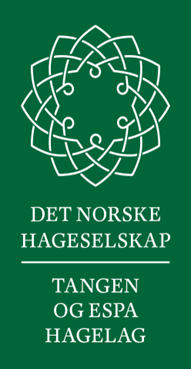 Tangen og Espa HagelagMåned/datoAktivitetNotat1.Februar 24Vann i hagenEspen Skarphagen, Stange bibliotekÅpent  for alle6.Mars 24Oppstart frøbibliotek Stange bibliotekForedrag Livsnyterhagen med Anders Røyneberg og Erik Schjerven Arr Stange bibliotek.Tangen og Espa og Stange hagelag er samarbeidspartnere14.marsHagedesign Hanne LarsenEner ungdomsskoleFellesarrangement mellom hagelagene i Hamar, Løten og Stange17.April 24Beskjæring av frukttrær Per Spangen, leder Hagselskapet Hedmark2 hager i Gravikvegen, TangenMedlemmer25.April 24Dugnad i sansebed ved aldersboliger og bed i sentrumÅpent for alle22.Mai 24Dyr-og  fugleliv i hagen Ellen Mohaugen Åpent for alle2.Juni 24Vårmarked på Tangen SamfunnshusKafe Inspirasjonsstand med hageråd, og plantesalgÅpent for alle18.august Åpne hager i HedmarkEnkelte Lokale hager i Tangen/Espa er åpneÅpent for alleAugust 24Hagelagstur til Volden Gårdshage i Gausdal og (Aulestad eller Bjerkebæk)Medlemmer og familieAugust/sept 24Dugnad «Sanse bed» ved aldersboligeneSeptember 24Fermentering Odd B Hauge fra Myntmesterens hageMedlemmerSeptember 24Inspirasjonsstand med hageråd og salg av stauder, løk og frø på Tangen dagen 2024MedlemmerOktober 24ÅrsmøteMedlemsmøte med plantebytteMedlemmerDesember 24Medlemsmøte og juleavslutningMedlemmer m familieEgenandel